RESEARCH ARTICLEStudent Decision Quality Modelling: A Lesson from IndonesiaBilson SimamoraManagement Department, Kwik Kian Gie School of Business, Jakarta 14350, Indonesia.Email address: bilson.simamora@kwikkiangie.ac.idContact number: +62 21 65307062Table of ContentAbstract ……………………………………………………………………………………	1Introduction ……………………………………………………………………………….	1Literature Review …………………………………………………………………………	3Decision Quality …………………………………………………………………………..	3Conceptualizing Student Decision Quality ………………………………………………..	4	Self-Efficacy ………………………………………………………………………	5	Achievement Motivation ………………………………………………………….	5	The Influence of Self-Efficacy on Achievement Goals …………………………..	7	Subjective Well-Being …………………………………………………………….	7	The Influence of Motivation Goals on Subjective Well-Being …………………...	8	Student Loyalty Intention …………………………………………………………	10	The Influence of Subjective Well-Being on Loyalty Intention …………………...	10Research Method ………………………………………………………………………….	11	Sample and Data Collection ………………………………………………………	11	Measurements ……………………………………………………………………..	11Result ……………………………………………………………………………………...	12	Initial Measurement Model ……………………………………………………….	12	Mean, Correlation and Standard of Deviation …………………………………….	14	Structural Equation Model ………………………………………………………...	15	Determining the Determinant of Student Decision Quality ……………………….	16	Strongest Determinant of Student Decision Quality ………………………………	18Discussion …………………………………………………………………………………	18Acknowledgement ………………………………………………………………………...	20Conflict of interest ………………………………………………………………………...	20Declaration of Ownership …………………………………………………………………	20Reference List ……………………………………………………………………………..	20List of TablesTable 1. Initial Measurement Model ………………………………………………………..	13Table 2. Mean, Correlation, and Standard of Deviation ……………………………………	15Table 3. Analysis of Student Decision Quality Determinants …………………………………….	17Table 4: Determining the Best Determinant of Student Decision Quality ………………….	17List of FiguresFigure 1. Conceptual Model ………………………………………………………………...	5Figure 2. Structural Equation Model ………………………………………………………..	16List of AppendixAppendix 1. Measurements …………………………………………………………………	31AbstractDecision quality can be traced through its process or outcomes. In process approach, the evaluation of decision quality is based on how good the decision making process is managed.  In outcomes approach, decision quality is determined by how satisfied is the decision makers about their decision. The latter approach is more familiar in individual decision making. The problem in this approach is decision satisfaction has low efficacy to predict consumption satisfaction, especially if the decision is made under uncertainty, the outcomes occurred in the long run, and  individual’s effort is required to generate outcomes. This study is purposed to overcome this problem in university choice context by developing student decision quality model with loyalty intention as sole indicator of student decision quality. Using expectancy value theory, the model reveals that mastery goal is the stronger determinant of student decision quality. Performance avoidance goals contributes negatively to the student decision quality. When used in pairs, mastery goal and decision satisfaction are two strongest determinants of student decision quality. Those results are found with single cross-sectional design. Other researchers are encouraged to validate them in longitudinal research design.Key words: decision satisfaction, self-efficacy, achievement goals, subjective well-being, achievement motivation, loyalty intention.IntroductionHigh student loss is a serious problem faced by many colleges or universities in Indonesia, especially by the small and private ones. Reported by Tejo (2019, September 30), there were about 40% students of such colleges or universities leave their study even though the situation doesn’t force them to do it. The question, why they do that unproductive behavior? If they know at first that their choice was bad, why they decided to enroll?Everybody needs to make good decisions in life. The quest for good decision concept has attracted many researchers since long ago. Their effort gave birth to decision sciences purposed to help people to make good decision (Keren and de Bruin, 2003). Keren and de Bruin (2003) noted that there are two approaches to judge decision quality, i.e. process and outcomes approaches.  In process approach, the measurement of decision quality is based on how the decision making process is managed. This view holds that the right decision has the highest chance to accomplish decision makers’ goals. In other word, good process is expected to generate good outcomes (Keren and de Bruin, 2003; Baron and Hersey, 1988).This expectation can’t always be fulfilled. There’s no guarantee that good process will generate good outcomes and ill-defined processes will end with bad outcomes. In reality, good process can produces bad outcomes and bad process can end with good outcomes (Keren and de Bruin, 2003). Moreover, there’s still no agreement about quality standards of decision making (Jacoby, Szybillo, and Busato-Schach, 1977; Keren and de Bruin, 2003). The situation become more perplexed because decision making process may contains subconscious steps that can be escaped from decision makers’ or judges’ considerations (Willman-Livarinen, 2017).In outcomes approach, the quality of a decision is determined by the favorability of its outcomes (Keren and de Bruin, 2003). It can be detected through how satisfied is the decision makers about their decision (Tyburski, 2017). This approach is more popular in individual decision making toward which this study is associated.Decision making sometimes is the same with a choice of one or multiple goals (Verschure, Pennartz, and Pezzulo, 2014). In this context, most satisfied choice is the most proper according to situation, not the best possible one to generate outcomes of the behavior (Jacoby et al., 1977; Tyburski, 2017; Keren and de Bruin, 2003).  The problem is, first, some decisions are made under uncertainty in which the decision makers has no clear understanding of what will happen with decision outcomes (Tyburski, 2017; Chernev, Bockenholt, and Goodman, 2015). With this uncertainty, satisfied decision can leads to bad outcomes (Howard, 1988; Spetzler, 2017; Keren and De Bruine, 2003) and vice versa. Second, decision outcomes often be occurred in the long run (Stevenson, 1993; Meller, 2000) and choice satisfaction gives no clear picture of consumption satisfaction. It can only explains 20.78% (Chae, Black, and Heitmeyer, 2005) or 19.36% (Heitmann, Lehmann, and Hermann, 2007) consumption satisfaction. This is because, as Bubic (2014) said, decision satisfaction is an immediate response to the decision, while consumption satisfaction is determined mostly by commitment to the choice. Third, in many occasions, such as in participative service, decision outcomes are determined mostly by customer participation in the value creation process (Dong, Sivakumar, Evans, & Zons, 2014). The choice of a university is related to all mentioned considerations. So far, the study about decision quality in choosing college or university is still in its infancy. Therefore, the purpose of this study is to develop and validate that concept that account mentioned considerations.   To achieve this objectives, this study is managed as followed. In the next section, the author presents literature review. This section is purposed mainly to develop alternative concept of decision quality. In the third section, the author proposes research method to ensure the robustness of the new determinant in particular and the research model in general.  Analyses and results are presented in the fourth section. This section especially consist of the new determinant internal validity and predictive analysis. Its predictive analysis is compared to decision satisfaction in this section. The final section consists of conclusion, limitation of the study and suggestion for practical use and future research.Literature ReviewDecision QualityThe definition of decision quality and how to create good decision has been the focus of decision specialists since a long time ago (Keren and de Bruin, 2003).  Some researchers give their attention on business context, some others pay their attention to individual decision making (Keren and de Bruin, 2003). This study takes the second focus.The most fundamental question in decision science is whether the decisions should be judged by the process to make them or by their outcome (Keren and de Bruin, 2003). In 1977, Jacoby et al. warned that there’s no single approach to define decision quality in consumer context. Each individual has their own rule and system (Hoyer, 1984; Willman-Iivarinen, 2017). Bettman, Luce, and Payne (1998) said “it depends”. However, in an individual’s daily decisions, in which process-oriented quality is difficult to implement, outcomes approach is more make sense (Keren and de Bruin, 2003).  Howard and Abbas (2016) stated that good decision is the one that produces desired outcomes.  Whether the outcomes are desired or not is determined by consumption satisfaction. Therefore, the real indicator of decision quality is consumption satisfaction.When the outcomes is uncertain, Howard and Abbas (2016) said that good decision is one that has the highest chance of getting the best outcome or the one that has the lowest chance of getting the worst outcome.  Those chances are reflected by justifiability of the decision and decision makers’ confidence about their decision (Heitmann et al. 2007). Together with the avoidance of negative emotions, such as regret and social reproach, those two goals influence decision satisfaction (Heitmann et al. 2007).In individual decision making, many researchers (e.g. (Keren and de Bruin, 2003; Tyburski, 2017; Zhang and Fitsimmons, 1999) believe that the quality of decision is determined by decision makers’ satisfaction about their decision, especially when long-term consequences of the decision are uncertain (Saifort and Booske, 2000). It’s expected that the most satisfied decision has highest chance of getting desired outcomes. The problem is, as stated before, decision satisfaction has low determination on consumption satisfaction (Chae et al., 2005; Heitmann et al., 2007).	Another approach to decision quality is individual capability to make decision. Fischoﬀ (2008) stated accordingly that eﬀective decision making depends on decision makers’ capability to identify, comprehend, and integrate information. The Decision-Making Competence (DMC) scale and its variants are based on this belief (De Bruine, Parker, Fischoff, 2007). However, the DMC and its variants can only give an indication of the quality of the decision, not the quality of the decision itself.Conceptualizing Student Decision QualityExpectancy value model has been used extensively as a conceptual framework for explaining motivational processes (Plante, O’Keefe, and Théorét, 2012). In this model, an individual engagement in task is  primarily inﬂuenced by internalized perceptions of outcome expectancies and value of speciﬁc tasks or domains (Atkinson 1957;  Wiegfield and Eccless, 2000). The expectancy is also correlated with belief that he or she has competence and self-efﬁcacy to perform the task (Wiegﬁeld and Eccles 2000). Value component refers to the evaluation about how important are the pursued outcomes for an individual (Atkinson 1957; Eccless et al. 1983). It can be viewed as the reasons for engaging in a speciﬁc task (Plante et al., 2012). It consists of four dimensions of value, i.e. attainment value, intrinsic value, utility value, and cost (Eccles et al. 1983; Wiegﬁeld and Eccles 2000). Attainment value is the importance of the outcomes or doing well on a task. Intrinsic value describes the enjoyment an individual gets from the outcomes or performing a task successfully. Utility value describes the congruence of a task with current and future goals, such as career goals and academic aspirations. Finally, cost is defined as negative aspects of engaging in task, such as anxiety and fear and failure and success, including the amount of effort required in that engagement.In this study, expectancy component is represented by self-efficacy and achievement goals. The value component is represented by psychological well-being, where as loyalty intention represents the task engagement or behavioral component. Thus, as Plante et al., (2012) stated, in this model, the expectancy and value components have complementary effects on behaviors.  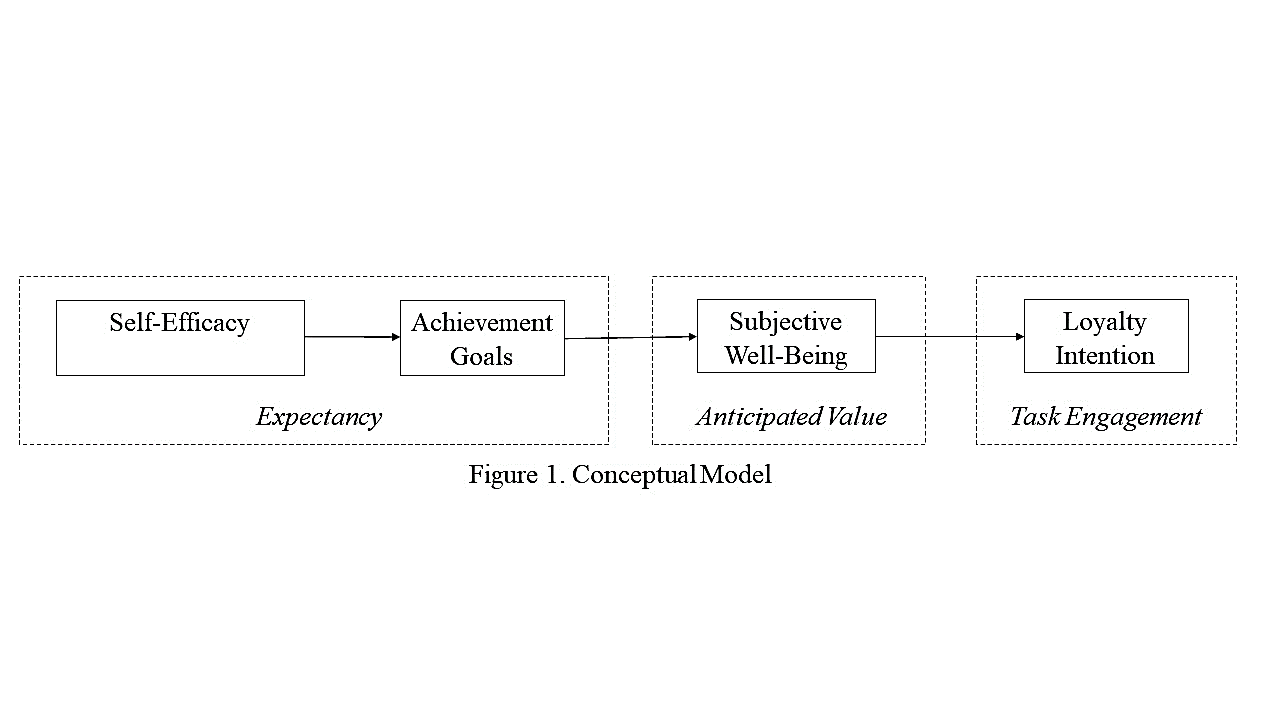 In this model, loyalty intention also functions as the main indicator of student decision quality. High loyalty intention means high student decision quality and vice versa.Self-EfficacyBandura (1977) defined self-efficacy as person’s belief about his or her ability to perform a task and reach goals. He proposed that self-efficacy determine how people feel, think, motivate themselves and behave. People with strong self-efficacy are more confidence in performing tasks. They also tend to set up higher goals and have higher motivation. They are more receptive toward difficult task because they perceive it as to be mastered rather as threats to be avoided. On another hand, according to Bandura (1977), people with low self-efficacy view difficult tasks as threats. They have low motivation and weak commitment to the goals they want to achieve. When they face difficult task, they tend to focus to their deficiencies and look for the reasons to get out rather than to find the way to perform successfully.Self-efficacy can expressed as perceived-difficulty in performing tasks (Kraft, Rise, Sutton and Roysamb, 2005), where high perceived difficulty indicates low self-efficacy and low-perceived difficulty reflects high self-efficacy.  Perceived difficulty can be concluded from outcome of performing task.Self-efficacy can be reflected by perceived-difficulty in performing tasks (Kraft et al., 2005), where high perceived difficulty indicates low self-efficacy and low perceived difficulty reflects high self-efficacy.  Perceived difficulty can be concluded from outcome of performing task.Achievement MotivationAchievement motivation is rooted on expectancy-value theory (Rotter, 1954; Atkinson, 1957). In this theory, behavior potential (BP) is the function of expectancy (E) and reinforcement value (RV).   Expectancy is subjective assessment of probability of certain behavior to produce expected outcomes or reinforcements.   Rotter (1954) defined reinforcements as “identifiable events that have the effect of increasing or decreasing the potentiality of some behavior’s occurring” (page 6).  Reinforcements are potential outcomes that increase the possibility of behavior to be occurred.As stated by Graham and Weiner (1996), outcome can be produced by skill-related factors or chance-related factors. In skill-related factors, outcomes are determined by one’s own ability. The higher is the ability, the higher is the expectancy. Previous success or failure will influence the ability perception. In chance-related situation, such as in the flip of a coin, expectancy remains the same no matter whether the subject is success or failure in prior experience.Rotter (1966), extended this concept into wider concept of personality trait called internal versus   external   locus   of   control.   Internal locus of control is a general belief that one’s fate is influenced mainly by internal factors. Individuals with external locus of control belief that external factors are responsible for their fate.  Achievement motivation concept is relevant in a situation where the expectancy is produced by skill-related factor owned by high ability subjects (Nicholls, 1984) with internal locus of control (Graham &   Weiner,   1996).  As stated by    Nicholls   (1984:   328), “Achievement behavior is defined as behavior directed at developing or demonstrating high rather than low ability”.  In other word, achievement motivation is only relevant to those who high self-efficacy.  In its development, besides demonstrating high capability, achievement motivation also covers the effort to avoid failure. Eliot (1999) offered three goals of achievement behavior called trichotomous goals, they are: (1) mastery goal that are focused on attaining task-related skill or competence, (2) performance-approach goal focused on attaining normative competence, and (3) performance avoidance-goal focused on avoiding normative incompetence. The first two goals should be owned by those who have high self-efficacy and the third goal  is belong to those who have low self-efficacy.In 2001, Eliot and McGregor added fourth dimension called mastery avoidance goal, a goal by which an individual avoids failure in mastering a skill or competence. The new model is now called 2 (focus: mastery and performance) X 2 (valence: approach and avoidance) model. It consists of mastery approach, mastery avoidance, performance approach, and performance avoidance goals. Various concepts of achievement goals have been offered, but the most widely used is this model (Huang and Zhang, 2011). It’s better than trichotomous model (Eliot and Murayama 2008) and has been confirmed as valid in many recent researches (e.g. Phan. 2013; Rosas, 2015; Ratsameemonthon, 2015). The Influence of Self-Efficacy on Achievement GoalsSelf-efficacy influences achievement motivation strongly (Bandura, 1977; Domenech-Betoret, Abellan-Rosello, and Gomez-Artiga, 2017). People with strong self-efficacy are more confident in performing tasks, set up higher goals and have higher motivation,  more receptive to difficult tasks for they perceive it as challenge to be mastered in rather as threats to be avoided (Bandura, 1977).  People with high self-efficacy show greater motivation (Domenech-Betoret et al.,  2017; Schunck, 1991).  On the other hand, people with low self-efficacy view difficult tasks as threats. They have low motivation and weak commitment to their goals. When face difficult task, they tend to focus on their deficiencies and look for reasons to get out instead of finding the way to perform successfully (Bandura,  1977; Schunk and Pajares, 2009). More specifically, Hsieh, Sullivan, and  Guerra (2007) found that consistent with goal orientation theory, students with high self-efficacy tended not to adopt performance-avoidance goals and students with lower self-efficacy tended to adopt more debilitating goal orientation. These arguments are formalized in following hypothesis:H1: Self-efficacy influences achievement goals positively. The higher is the self-efficacy, the higher are (a) mastery approach, (b) mastery avoidance, (c) performance approach, and (d) performance avoidance goals.H2: The influence of self-efficacy on (a) mastery approach and (b) performance approach goals are higher than on (c) mastery avoidance and (d) performance avoidance goals.Subjective Well-BeingWell-being is defined as peoples’ positive evaluations of their lives, includes positive emotion, engagement, satisfaction, and meaning (Seligman, 2002). Well-being is occurred when people see their life is going well. The most fundamental factor of well-being is good living conditions.  However, people have different think and feel about many aspects in their lives, such as their relationships quality, positive emotions and resilience, the consciousness of their potential, or the overall satisfaction with their life or general well-being (Diener and Seligman, 2004).  According to Lyubimirski, King, and Diener (2005), although there are differences in how people think and feel, generally the researchers agree that happiness in life is associated with life outcomes that are though as the symbol of success  by society. Interestingly, they said, happy people tend to be successful across multiple life domains. The reason behind this, they said, is positive affect that accompany happiness. When all are going well, people can expand their resources and social relationship.  They can also take the opportunity to build their skills for future use. Last, they can rest and relax to rebuild their energy after expanding high levels of effort.The concept of well-being consists of subjective wellbeing and psychological well-being (Chen, Jing, Hayes, and Lee, 2012). Subjective well-being (SWB) is a situation characterized by the absence of negative affect, and the presence of positive affect and satisfaction of life (Diener, Emmons, Larsen, & Griffin, 1985).  It is hedonic in nature because the focus is individual’s pleasure and happiness (Ryan & Deci, 2001).  Psychological well-being (PWB) is derived from the fulfillment of human potential in their life. It involves  individual’s initiatives and actions in facing the challenges in his or her, such as pursuing meaningful goals, growing and developing as a person, and establishing quality ties to others (Ryff & Keyes, 1995). Although the SWB and the PWB defined differently, in fact, both constructs share high similarity (Chen et al., 2012). It’s not surprisingly if both construct used interchangeably (Proctor, 2014).Lyubimirski et al., (2005) stated that well-being or happiness in life is not something that happens by itself. This perspective is in accordance with the PWB. People can choose activities through which they get positive affect or avoiding stressful situations or emotions, especially as Vallerand (2012) stated, those that are in accordance with passion.  Therefore, decision satisfaction and positive goals (justifiability) as well as negative goals (regret and negative affect) conceptualized by Heitmann et al. (2007) as immediate outcomes of decision making that preceded it, will be ended with psychological well-being, as modelled in Figure 1.  As specified in this model, based on Lyubimirski et al., (2005) and Vallerand (2012), besides being a consequence, the PWB can also be an antecedent of successful outcomes valued by society, as discussed in following section.The Influence of Motivation Goals on Subjective Well-BeingSeveral researchers (e.g. Dweck & Elliott, 1983; Nicholls, 1984) suggested that the endorsement of certain goals is likely to be associated with different patterns of coping and emotion.  Furthermore, Elliott and Dweck (1988) reported two general types of coping patterns made by young children in achievement situations. Children characterized by challenge avoidance demonstrated low persistence, express negative affect and negative self-cognitions when facing difficulties or obstacles. Kaplan and Maehr (1999) developed “goal theory” in which achievement goals may play the role in influencing the well-being. In this concept, they specify that task and ego goals trigger different behavioral, coping, and emotive behavior. More specifically, students with ego goals view success in social comparison terms. In relation to self-esteem, this point of view is vulnerable to negative emotions because success is limited commodity. In other word, in this situation, being the looser has higher possibility than being the winner. Only few students can be noted as the winners and most are end up as losers. In contrast, when faced with difficult situations, students who pursued task goals view those situation as challenge, hold more optimistic orientation, maintain positive affect, and implement problem solving strategies. In line with their concept they found that psychological well-being that represented by emotional tone, peer relationships, impulse control, and affect at school was found to be correlated positively with task goals and negatively with ego goals.  Most recent studies confirmed Kaplan and Maehr (1999)’s work. Tuominen-Soini, Salmela-Aro, and Niemivirta (2008) found that goals related to self-improvement and growth (mastery approach) were positively associated with various indices of well-being, whereas goals that reflect avoidance tendencies (mastery avoidance) and concerns with validating or demonstrating one's competence (performance approach and performance avoidance) were linked with different types of adjustment problems.  Tian, Yu, and Huebner (2017) found that mastery goal orientations and performance-approach goal orientations both showed a statistically significant and positive correlation with PWB. On the other hand, they found that performance avoidance goal orientations showed a statistically significant and negative correlation with PWB. These results enable the author to propose following hypothesis:H3: Mastery goals influence psychological well-being positively. The higher (lower) are mastery approach (H3a) and mastery avoidance goals (H3b), the higher (lower) is psychological well-being.H4: Performance goals influence psychological well-being negatively. The higher (lower) are performance approach (H4a) and performance avoidance goals (H4b), the lower (higher) is psychological well-being.Student Loyalty Intention Consumer loyalty is a deeply commitment held by the consumer to a product or brand and willingness to hold it although there are reasons to switch (Oliver, 1999).  That commitment is indicated by liking to the brand and brand’s advocacy and referral (Aaker, 1991).  The relationship between brand and its loyal customers can be seen as love relationship. True loyal customers has only one brand they love (Fournier, 1998).Ismanova (2019) explains loyalty as dedication and devotion to a cause or object. She said that, “A human is loyal when: he has a cause, he willingly dedicates himself to this cause, he devotes in a sustained manner through acting steadily in respect of this cause” (page 1162). According to Orozco and Arroyo (2017), the dedication and devotion, can be viewed as affective commitment and service co-creation and engagement. Allen and Meyer (1996) saw the commitment as transactional in nature. It means that students will pay their commitment as long as the relationship is beneficial for them.In decision making behavior, the benefits of the relationship appear in the form of value expectation. It is reflected in decision satisfaction defined by Zhang and Fitsimmons (1999) as how satisfied is a decision maker to the chosen option or to the decision making process that   generated by the comparison of features of decision options.This study follows Heitmann et al. (2007) that treat consumer loyalty as multidimensional constructs. More specifically, in this study, loyalty intention is described as consist of attitudinal loyalty intention and switching likelihood.The Influence of Subjective Well-Being on Loyalty IntentionAs mentioned before, Subjective well-being (SWB) is characterized by the absence of negative affect, and the presence of positive affect and satisfaction of life (Diener et al., 1985). Such emotions, according Berg, Soderlund, & Linstrim (2015), will increase likeability and perceived value and decrease perceived risk of the brand. Likeability, relationship with and commitment to the brand are prerequisites of brand loyalty (Aaker, 1991). As a result, consumers will exhibit more intensive loyalty behavior (Jones & Reynold, 2006; Lee, Sirgy, Larsen, & Wright, 2002).  Therefore, subjective well-being influences consumer loyalty positively, as formulated in following hypotheses.H5:  Subjective well-being influences attitudinal loyalty positively. The higher (lower) is the subjective well-being, the higher (lower) is the attitudinal loyalty.H6: 	Subjective well-being influences switching likelihood negatively. The higher (lower) is the subjective well-being, the lower (higher) is the switching likelihood.Research MethodSample and Data CollectionThe study is conducted in Kwik Kian Gie School of Business, located in the capital city of Jakarta, Indonesia, at the final week of Augustus 2019. The choice of this business school is based on two considerations. First, the new students face relatively soft selection process to get into the college. There are many alternatives available for students for the same class educational service. So, the students are expected to think deeply before choose this college. Second, as brand, the name of this college is viewed brings no halo effect on new students perception.  So, the choice of this educational institution is mainly based on rational considerations of its educational service attributes, features, and anticipated future outcomes.  The data are collected using questionnaire. At the introduction part of questionnaire sheet the students are informed that their participations are voluntarily in nature. The author also stresses that their participation have no effect on their fate in their new campus. The questionnaires are distributed online.  New students are sent questionnaires’ link and invited them to open the questionnaires by simply clicking the link in their gadget. The respondents can fill the questionnaires any time during the waiting period to start the first semester. To reduce position bias, the order of the questions is randomized. Each respondent is intentionally treated unanimously to make them feel free to fill the questionnaires.As many 350 respondents, out of 521 new students (response rate is 67.18%), are involved voluntarily in the study. They consist of 198 males (56.6%) and 152 (43.4%) females. The age average is 18.29 years, the median is 18 years, the lowest age is 16 years, and the highest one is 25 years. The responses are collected automatically by the system. There’s no missing data because the system required the respondents to respond each questionnaire before the push of submission button is authorized.MeasurementsMeasurement scales are adapted from previous studies, except for switching likelihood that is especially developed in this study (Appendix 1). All of the measurements are multi-items in nature.  Their validities and reliabilities have been proven in many researches. Switching likelihood is intentionally treated as single item measurement because of its nature as ‘possibility’. The original questions are translated into Indonesian language make them fit with research context. Responses are recorded using five level Likert-type scale, ranging from 1 (strongly disagree) to 5 (strongly agree).ResultInitial Measurement ModelConfirmatory factor analysis (CFA) with LISREL is conducted test the validity of each measurement. As suggested by Hair et al. (2014), the items of a measurement must meet or exceed loading (FL) of 0.5, the average variance extracted (AVE) of 0.50, and composite reliability (CR) of 0.60. These requirements are failed to be fulfilled by mastery avoidance goal. Therefore this construct is skipped.  The remaining measurements are successful to fulfill these requirements as exhibited in Table 1.  In addition, those measurements are also reliable as indicated by Cronbach Alpha value that surpass minimum threshold of 0.60.Above results are derived from majorly indicated as good-fit model, as shown by RMSEA= 0.072, Normed Fit Index (NFI) = 0.97, Non-Normed Fit Index (NNFI) = 0.98, Comparative Fit Index (CFI) = 0.98, Incremental Fit Index (IFI) = 0.98, Relative Fit Index (RFI) = 0.96, Root Mean Square Residual (RMR) = 0.028, standardized RMR=0.047. Table 1 Initial Measurement ModelTable 1CONTINUEDMean, Correlation and Standard of DeviationAs shown in Table 4, by using the average of 4 as minimum threshold for high category in five-level Likert-type scale, only approach motivation falls into this category. The rest, except switching likelihood can be categorized as ‘almost high’ as their averages approach that standard. Special attention should be paid on the variable ‘switching likelihood’. Although the response to question “In future I may switch to other university” is close to the category of  “nor high, nor low” , unfavorable responses to this question is substantial (may be yes, may be no=106 persons or 30.3%,  yes=72 persons or 20.6%, and certainly =16 persons or 4.6%). There are around 88 respondents (36.2%) that see switching decision to another university as possible thing in upcoming year. This result gives initial picture about why small and private universities or colleges suffer high loss of students, as describe earlier.	Using R=0.7 as minimal threshold for high correlation, most correlations are fallen in this category. Most of the correlations are significant at α=0.000. The correlations between self-efficacy with achievement goals and are commonly high, but with mastery approach is the highest one (R=0.96). Moreover, all constructs have negative correlation with switching likelihood.Table 2. Mean, Correlation, and Standard of DeviationNote: *Significant at α=0.000,  (1-tailed), +significant at α<0.001(1-tailed), sat=decision satisfaction, se=self-efficacy, loy=attitudinal loyalty, switch=switching likelihood, swb=subjective well-being, map=mastery approach, pap=performance approach, pav=performance avoidance.Structural Equation ModelAs expected, the effects of self-efficacy on achievement goals are significant, as can be seen on  mastery approach (γ11=1.00, t=15.65, sig.<0.05), on performance approach (γ21=0.89, t=16.36, sig.<0.05), and on performance avoidance (γ31=0.83, t=13.98, sig.<0.05) goals.  Therefore, H1a, 1b, and H1c are confirmed. Surprisingly, self-efficacy is able to explain the variance of mastery approach goal perfectly (R2=100%).	As predicted, the effect of mastery approach goal on subjective well-being, as expected, is positive and significant (β41=1.00, t=5.64, sig.<0.05). The model is succeeded to detect negative influence of performance approach on subjective well-being, but this path is not significant (β42=-0.052, t=-0.40, sig.>0.05). As expected, performance avoidance influences subjective well-being negatively and significant (β43=-0.26, t=-2.30, sig.<0.05). As a whole those three variables are able to explain 57% of subjective well-being variance (R2=0.57).	Subjective well-being influences attitudinal loyalty intention positively and significantly (β54=0.96, t=13.62, sig.<0.05) with high determination power (R2=0.92). Its influence on switching likelihood is negative and significant (β64=-0.19, t=-3.08, sig.<0.05) but with low determinant coefficient (R2=0.029) (Figure 2).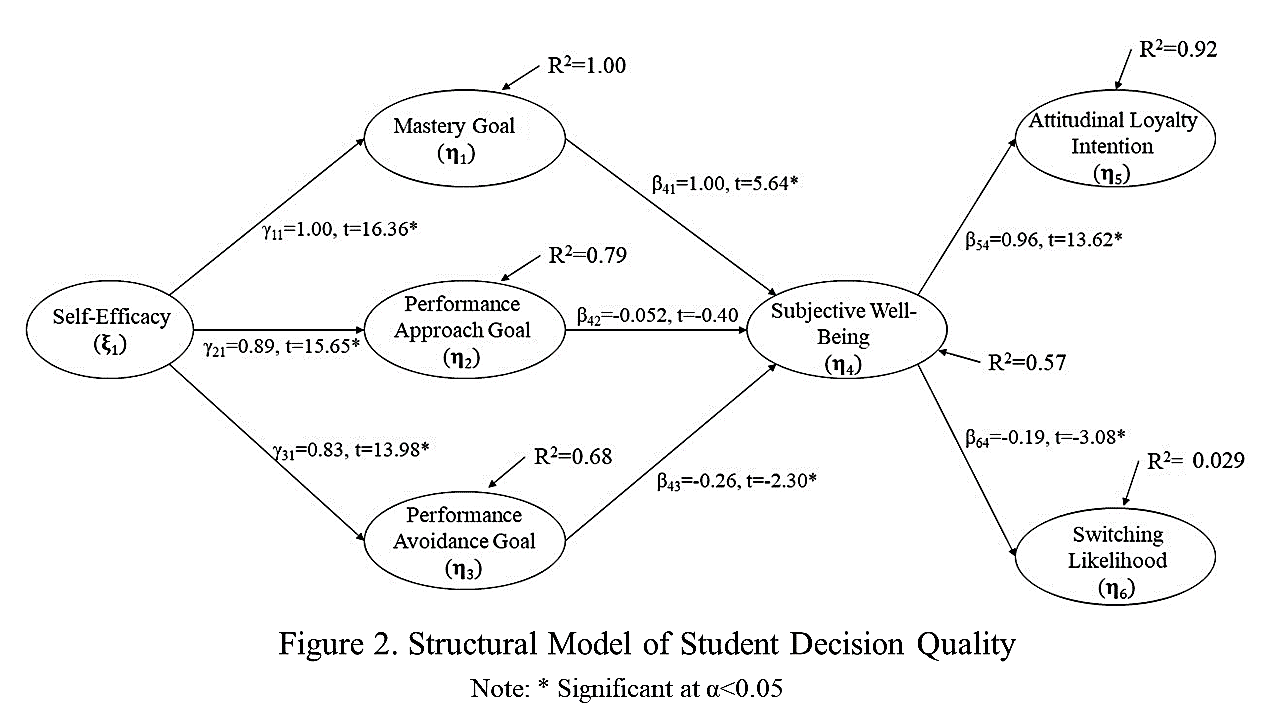 	All the mentioned effects are occurred in good structural model as shown by RMSEA=0.078, Normed Fit Index (NFI=0.96, Non-Normed Fit Index (NNFI)=0.97, Comparative Fit Index (CFI)=0.97, Incremental Fit Index (IFI)=0.97, Relative Fit Index (RFI) = 0.95, and Root Mean Square Residual (RMR) = 0.044.Determining the Determinant of Student Decision QualityTo determine the determinant of student decision quality, besides decision satisfaction that widely accepted as the determinant of decision quality (Keren & de Bruine, 2003; Tyburski, 2017), the author use structural model depicted in Figure 2. Total effect of a would be determinant on attitudinal loyalty intention should be positive and significant and on switching likelihood should negative and significant. As shown in Table 3, these requirements are subjective well-being, and mastery approach. Self-efficacy is out of consideration because its influence on loyalty intention is negatively mediated by performance avoidance goal. Therefore, together with decision satisfaction know widely as decision quality determinant we now have three determinants of decision quality.  The question, which is the best one?Note: *Significant at α<0.05.Table 4. Determining the Best Determinant of Student Decision QualityStrongest Determinant of Student Decision Quality To determine which one is the best among the four candidates of determinant of student decision quality mentioned above, the author conducts structural modelling. In this model, each candidate is used simply as exogenous variable and attitudinal loyalty intention and switching likelihood as endogenous variables.  The criteria used are determinant coefficient and goodness of fit.All model are good-fit in all used criteria, except the model with subjective well-being in which RMSEA=0.097 indicates marginal fit for the model.  Therefore, the goodness-of-fit of the other models are comparable and in the same level.As can be seen in Table 4, the capability of four candidates are high in explaining attitudinal loyalty intention. The highest determinant coefficients are owned by mastery approach (R2=0.84) and self-efficacy (R2=0.84). All the candidates are weak to explain switching likelihood. However, the best one is belong to mastery approach (R2=0.031). Therefore, the best determinant is mastery approach.DiscussionThis study is succeeded to identify two new determinants of student decision quality in addition to decision satisfaction known as the most prominent determinant of outcomes-based decision quality. Among those three identified determinants, i.e. mastery goal, subjective well-being, and decision satisfaction, this study reveals that mastery approach goal is the strongest determinant of student decision quality.  This result confirms the efficacy of mastery approach goal asserted by previous studies.Students with mastery approach goal belief that success and satisfaction are determined by motivation and effort (Treasure and Robert, 2013; Dweck, 1999). The adaptive nature of mastery approach goals is positively associated with intrinsic motivation (Spinath & Steinmayr, 2012), positive emotions or well-being (Maehr & Zusho, 2009; Huang & Zhang, 2011), help-seeking behavior (Butler & Neuman, 1995), as well as academic achievement (Greene & Miller, 1996).  Students with mastery approach goals also demonstrated higher retention and graduation rates.Mastery approach goal is also associated with task persistence within a task (Ames & Archer, 1988; Cain & Dweck, 1995).  The association with persistence may be related to attitudes about effort that accompany motivational goals. People with mastery goals view failure as effect of insufficient effort or because of inappropriate strategies (Dweck, 1999; Dweck & Leggett, 1988).  As a result, mastery goals were positively correlated with course grades in introductory psychology and educational psychology courses (Young, 2007) and college chemistry course (Grant & Dweck, 2003) and history (Gehlbach, 2006). The most important thing, mastery goal has higher contribution on course satisfaction (Gehlbach, 2006). This results assert that mastery goal is the best student decision quality.All determinants of student decision quality have low efficacy in explaining switching likelihood. This result simply confirms the efficacy of Bansal, Taylor, and James (2005)’s push, pull, and mooring factors (PPM) theory.  This theory states that switching behavior in service is influenced by push, pull and mooring factors. Push factors are negative factors in existing service provider that push customers away, such as low satisfaction, failure in service quality, low value, low trust, and high price, price unfairness, and so on.  Pull factors are positive factors at other service provider that pull people in, such as high service quality, price fairness, good personal service, incentive, and so on. Mooring effect acts as moderating variables that can encourage the migration to a new service provider or deter the potential switchers from leaving their existing service provider, such as attitude toward switching, switching cost, switching obstacles and so on. In sum, switching behavior can be judge more accurately when customers have experience the service. So, it’s understandable if decision maturity and decision satisfaction have low efficacy to explain the switching likelihood.This study can’t be escaped from the difficulty to determine achievement goals orientation of each respondents, as also experienced by many previous studies, such as mentioned above. To overcome this problem in future research, other researchers are suggested to use method that can separates respondent as approach or avoidance goals driven. Because, as Hoyert and Hendrickson (2012) found, goal orientation can be used to improve college retention and graduation rates.This research still relies on single cross-sectional design that make it impossible to check the influence of SDM on the real outcomes. Longitudinal research design is required for this purpose.  With this approach, the influences of SDM on real achievement, attitudinal loyalty, and switching behavior can be detected.AcknowledgementThis study is fully financed by Institute of Research and Community Service of Kwik Kian Gie School of Business and Information Technology. Conflict of Interest There is no conflict of interest about the results of this study.Declaration of OwnershipThis paper is my original work. Ethical Clearance The instrument and data collection method have approved by committee formed by Institute of Research and Community Service as they have met ethical conducts.Reference ListAaker, D.A. (1991). Managing brand equity. New York, NY: The Free Press.Allen, N. J., & Meyer, J. P. (1996). Affective, continuance, and normative commitment to the organization: An examination of construct validity. Journal of Vocational Behavior, 49(3), 252–276. https://doi.org/10.1006/jvbe.1996.0043.Ames, C., & Archer, J. (1988). Achievement goals in the classroom: Students' learning strategies and motivation processes. Journal of Educational Psychology, 80(3), 260–267. https://doi.org/10.1037/0022-0663.80.3.260.Atkinson, J. W. (1957). Motivational determinants of risk taking behavior. Psychological Review,  64, 359-372.Bagozzi, R. P., & Dholakia, U. (1999). Goal setting and goal striving in consumer behavior. Journal of Marketing, 63 (Special Issue), 19–32. https://doi.org/10.2307/1252098.Bandura, A. (1977). Self-efficacy: toward a unifying theory of behavioral change. Psychological Review, 84(2): 191- 215.  Retrieved from http://www.uky. edu/~eushe2/Bandura/Bandura1977PR.pdf.Bansal, H. S., Taylor, S. F., & James, Y. S. (2005). "Migrating" to new service providers: Toward a unifying framework of consumers' switching behaviors.  Journal of the Academy of Marketing Science, 33(1), 96-115. https://doi.org/10.1177/0092070304267928.Baron, J., & Hersey, J.C. (1988). Outcome bias in decision evaluation. Journal of Personality and Social Psychology, 54(4), 569-579. Retrieved from  https://www.sas.upenn.edu/~baron/papers/outcomebias.pdf.Berg, H., Söderlund, M., & Lindström, A. (2015). Spreading joy: Examining the effects of smiling models on consumer joy and attitudes. Journal of Consumer Marketing, 32(6), 459–469. https://doi.org/10.1108/JCM-03-2015-1356.Bettman, J. R., Luce, M. F., & Payne, J. W. (1998). Constructive consumer choice processes. Journal of Consumer Research, 25(3), 187–217. https://doi.org/10.1086/209535.Bubic, A. (2014). Decision making characteristics and decision styles predict adolescents’ career choice satisfaction. Current Psychology: A Journal for Diverse Perspectives on Diverse Psychological Issues, 33(4), 515-531. http://dx.doi.org/10.1007/s12144-014-9226-5.Butler, R., & Neuman, O. (1995). Effects of task and ego achievement goals on help-seeking behaviors and attitudes. Journal of Educational Psychology, 87(2), 261–271. https://doi.org/10.1037/0022-0663.87.2.261.Cain, K. M., & Dweck, C. S. (1995). The relation between motivational patterns and achievement cognitions through the elementary school years. Merrill-Palmer Quarterly, 41(1), 25–52. Retrieved from https://psycnet.apa.org/record/1995-20868-001.Chae, M-.H., Black, C., & Heitmeyer, J. (2005). Pre-purchase and post-purchase satisfaction and fashion involvement of female tennis wear consumers. International Journal of Consumer Studies, 30 (1), 25–33. doi: 10.1111/j.1470-6431.2005.00434.x.Chen, F.F., Jing, Y., Hayes, A., & Lee, J.M. (2013). Two concepts or two approaches? A bifactor analysis of psychological and subjective well-Being. Journal of Happiness Studies, 14(3), 1033-1068. https://doi.org/10.1007/s10902-012-9367-x.Chernev, A., Bockenholt, U., & Goodman, J. (2015). Choice overload: A conceptual review and meta-analysis. Journal of Consumer Psychology, 25(2), 333–358. http://dx.doi.org/10.1016/j.jcps.2014.08.002.Davis, B. (2014). University commitment: Test of a three-component model. Theses, dissertations, and other capstone projects. Paper 342. Mankato, MN: Minnesota State University. Retrieved from https://pdfs.semanticscholar.org/8248/f91fe671746308ac506b8366ba4bf166969d.pdf.De Bruine, W.B., Parker, A.M., Fischoff, B. (2007). Individual differences in adult decision-making competence.  Journal of Personality and Social Psychology, 92 (5), 938–95. DOI: 10.1037/0022-3514.92.5.938.Diener, E., Emmons, R.A., Larsen, R.J., & Sharon, G. (1985). Satisfaction with life scale. Journal of Personality Assessment, 49(1), 71-75. Retrieved from http://labs.psychology.illinois.edu/~ediener/Documents/Diener-Emmons-Larsen-Griffin_1985.pdf.Diener, E., & Seligman, M. E. P. (2004). Beyond Money: Toward an Economy of Well-Being. Psychological Science in the Public Interest, 5(1), 1–31. https://doi.org/10.1111/j.0963-7214.2004.00501001.x.Domenech-Betoret, F., Abellan-Rosello, L., & Gomez-Artiga, A. (2017). Self-efficacy, satisfaction, and academic achievement: The mediator role of students' expectancy-value beliefs. Frontiers in Psychology, 8(1193), 1-12.  https://dx.doi.org/10.3389%2Ffpsyg.2017.01193.Dong, B., Sivakumar, K., Evans, K.R., & Zon, S. (2014). Effect of customer participation on service outcomes: The moderating role of participation readiness. Journal of Service Research, 18(2):160-176. http://dx.doi.org/10.1177/1094670514551727.Duckworth, A.L., Peterson, C., Matthews, M.D., & Kelly, D.R. (2007). Grit: Perseverance and Passion for Long-Term Goals. Journal of Personality and Social Psychology, 92(6), 1087–1101. DOI: 10.1037/0022-3514.92.6.1087.Dweck, C. S. (1999). Self-theories: Their role in motivation, personality, and development. Essays in social psychology. London, United Kingdom: Psychology Press.Dweck, C. S., & Elliott, E. S. (1983). Achievement motivation. In P. H. Mussen (Gen. Ed.), & E. M. Hetherington (Ed.). Handbook of child psychology (Vol. 4, pp. 643-691). New York, NY: Wiley.Dweck, C. S., & Leggett, E. L. (1988). A social-cognitive approach to motivation and personality. Psychological Review, 95(2), 256–273. https://doi.org/10.1037/0033-295X.95.2.256.Eccles, J., Adler, T. F., Futterman, R., Goff, S. B., Kaczala, C. M., Meece, J., & Midgley, C. (1983). Expectancies, values and academic behaviors. In Spence, J. T. (ed.). Achievement and achievement motives (pp. 75-146). San Francisco, CA: W.H. Freeman.Eliot, A. J. (1999). Approach and avoidance motivation and achievement goals. Educational Psychologist, 34(3), 169-189. http://dx.doi.org/10.1207/s15326985ep3403_3.Elliot, A. J., & Church, M. A. (1997). A hierarchical model of approach and avoidance achievement motivation. Journal of Personality and Social Psychology, 72(1), 218–232. https://doi.org/10.1037/0022-3514.72.1.218.Elliott, E. S., & Dweck, C. S. (1988). Goals: An approach to motivation and achievement. Journal of Personality and Social Psychology, 54(1), 5–12. https://doi.org/10.1037/0022-3514.54.1.5.Eliot, A. J., & McGregor, H. A. (2001). A 2 × 2 achievement goal framework. Journal of Personality and Social Psychology, 80(3), 501–519. https://doi.org/10.1037/0022-3514.80.3.501.Eliot, A.J., & Murayama, K. (2008). On the measurement of achievement goals: Critique, illustration, and application. Journal of Educational Psychology,  100(3), 613– 628. DOI: 10.1037/0022-0663.100.3.613.Fischoof, B. (2008). Assessing adolescent decision-making competence. Developmental Review, 28, 12–28. http://doi:10.1016/j.dr.2007.08.001.Fournier, S. (1998). Consumers and their brands: Developing relationship theory in consumer research. Journal of Consumer Research, 24(4), 343–373. https://doi.org/10.1086/209515.Gehlbach, H. (2006). How changes in sudents' goal orientations relate to outcomes in social studies. The Journal of Educational Research, 99(6), 358-370. Retrieved from www.jstor.org/stable/27548150.Graham, S., & Weiner, B. (1996). Theories and principles of motivation. In Berliner, D.C. & Calfee, R.C (Eds.). Handbook of educational psychology (pp. 63-84). New York, NY: Simon & Schuster McMillan.Grant, H., & Dweck, C. S. (2003). Clarifying achievement goals and their impact. Journal of Personality and Social Psychology, 85(3), 541–553. https://doi.org/10.1037/0022-3514.85.3.541.Greene, B. A., & Miller, R. B. (1996). Influences on achievement: Goals, perceived ability, and cognitive engagement. Contemporary Educational Psychology, 21(2), 181–192. https://doi.org/10.1006/ceps.1996.0015.Hair, J.F., Black, W.C., Babin, B.J., & Anderson, R.E. (2014). Multivariate Data Analysis. Edinburg Gate, UK: Pearson Education Limited.Heitmann, M., Lehman, D.R., & Herman, A. (2007). Choice goal attainment and decision and consumption satisfaction. Journal of Marketing Research, 44, 234–250. Retrieved from http://php.scripts.psu.edu/users/j/x/jxb14/JMR/JMR2007-2-234.pdf.Holmes-Rovner, M., Kroll, J., Schmitt, N., Rovner, D.R., Breer, M.L., Padonu, G., & Talarczyk, G. (1996). Patient satisfaction with health care decisions: the satisfaction with decision scale. Medical Decision Making, 16(1):58-64. https://doi.org/10.1177/0272989X9601600114.Howard, R.A. (1988). Decision analysis: Practice and promises. Management Science,  34(6), 679-695. Retrieved from https://www.jstor.org/stable/2632123.Howard, R.A., & Abbas, E.A. (2016). Foundations of Decision Analysis. Edinburgh Gate, England: Pearson Education Limited.Hoyer, W.D. (1984). An Examination of Consumer Decision Making for a Common Repeat Purchase Product. Journal of Consumer Research, 11, 822-829. https://doi/10.1086/209017.Hoyert, M.S., & Hendrickson, K.A. (2012). Using goal orientation to enhance college retention and graduation rates. Psychology Learning & Teaching, 11(2), 171-179. https://doi.org/10.2304%2Fplat.2012.11.2.171.Hsieh, P.-H., Sullivan, J. R., & Guerra, N. S. (2007). A closer look at college students: Self-efficacy and goal 0rientation. Journal of Advanced Academics, 18(3), 454–476. https://doi.org/10.4219/jaa-2007-500.Huang, C. (2016). Achievement goals and self-efficacy: A meta-analysis. Educational Research Review, 19, 119-13. https://doi.org/10.1016/j.edurev.2016.07.002.Huang, S.-C., & Zhang, Y. (2011). Motivational consequences of perceived velocity in consumer goal pursuit. Journal of Marketing Research, 48(6), 1045–1056. https://doi.org/10.1509/jmr.10.0063.Ismanova, D. (2019). Students’ loyalty in higher education: The mediating effect of satisfaction, trust, commitment on student loyalty to Alma Mater. Management Science Letters, 9, 1161–1168. doi: 10.5267/j.msl.2019.4.024.Jacoby, J., Szybillo, G.J., & Busato-Schach, J. (1977). Information acquisition behavior in brand choice situations. Journal of Consumer Research, 3(4), 209–216.  https://doi.org/10.1086/208669.Jones, M.A., & Reynolds, K.E. (2006). The role of retailer interest on shopping behavior. Journal of Retailing, 82, 115-126.  https://doi.org/10.1016/j.jretai.2005.05.001.Kaplan, A., & Maehr, M. L. (1999). Achievement goals and student well-being. Contemporary Educational Psychology, 24 (4), 330-358. https://doi.org/10.1006/ceps.1999.0993.Keren, G., & Bruin, W.B., de (2003). On the assessment of decision quality: Considerations regarding utility, conflict and accountability. In Harman, D. and Macchi, L. (2017). Thinking: Psychological Perspectives on Reasoning, Judgment and Decision Making. Hoboken, NJ: John Wiley and Sons.Kraft, P., Rise, J., Sutton, S., & Roysamb, E. (2005). Perceived difficulty in the theory of planned behaviour: perceived behavioural control or affective attitude? British Psychological Society, 44(3), 479-96. https://doi.org/10.1348/014466604X17533.Kumari, N., & Patyal, S. (2017). Customer to consumer: Atitudional and behavioral loyalty. International Journal of Management Studies, 4(1), 115-121. Retrived from http://www.researchersworld.com/ijms/.Lee, D.J., Sirgy, M.J., Larsen, V., & Wright, N.D. (2002). Developing a subjective measure of consumer well-being. Journal of Macromarketing, 22, 158-169.  https://doi.org/10.1177/0276146702238219.Lyubomirski, S., King, L., & Diener, E. (2005). The benefits of frequent positive affect: Does happiness lead to success? Psychological Bulletin, 131 (6), 803–855. DOI: 10.1037/0033-2909.131.6.80.Maehr, M. L., & Zusho, A. (2009). Achievement goal theory: The past, present, and future. In K. R. Wenzel & A. Wigfield (Eds.), Educational psychology handbook series. Handbook of motivation at school (pp. 77–104). San Fransisco, CA: Routledge/Taylor & Francis Group.Mellers, B.A. (2000). Choice and the relative pleasure of consequences. Psychological Bulletin, 126(6), 910-924. https://DOI: 10.1037//0033-2909.126.6.910.Nicholls, J. G. (1984). Achievement motivation: Conceptions of ability, subjective experience, task choice, and performance. Psychological Review, 91(3), 328–346. https://doi.org/10.1037/0033-295X.91.3.328.Oliver, R.L. (1999). Whence consumer loyalty? Journal of Marketing, 63, 33-44. https://DOI: 10.2307/1252099.Orozco, F.C.E., & Arroyo, J.C. (2017). Students’ loyalty in higher education: the roles of affective commitment, service co-creation and engagement. Journal of Management, 33(57), 96-110. Retrieved from http://www.scielo.org.co/pdf/cuadm/v33n57/0120-4645-cuadm-33-57-00096.pdf.Phan, H.P. (2013). The predictiveness of achievement goals: A 2 × 2 framework analysis from a social cognitive perspective. Europe's Journal of Psychology, 9(4), 697–716. https://doi:10.5964/ejop.v9i4.640.Pintrich, P.R., Smith, D.A.F., Garcia, T., & McKeachie, W.J. (1991). A manual for the use of the motivated strategies for learning questionnaire (MSLQ). An Arbor, MI: National Center for Research to Improve Postsecondary Teaching and Learning. Retrieved from https://files.eric.ed.gov/fulltext/ED338122.pdf.Plante, I., O’Keefe, P.A., & Theoret, M. (2013). The relation between achievement goal and expectancy-value theories in predicting achievement-related outcomes: A Test of four theoretical conceptions. Motivation and Emotion, 37, 65–78. DOI 10.1007/s11031-012-9282-9.Proctor, C. (2014) Subjective well-being (SWB). In: Michalos A.C. (eds). Encyclopedia of quality of life and well-being research. Dordrecht, Netherland: Springer. https://doi.org/10.1007/978-94-007-0753-5_2905.Ratsameemonthon, L. (2015). Achievement goal questionnaire-revised for Thai college students and asian context. Electronic Journal of Research in Educational Psychology, 13 (2), 369-386.   Retrieved from http://www.redalyc.org/articulo.oa?id=293141133008.Rosas, J.S. (2015). Validation of the achievement goal questionnaire – Revised in Argentinean university students (A-AGQ-R). International Journal of Psychology Research, 8(1), 10-23.   Retrieved from http://www.scielo.org.co/pdf/ijpr/v8n1/v8n1a02.pdf.Rotter, J. B. (1954). Social learning and clinical psychology. Englewood Cliffs, NJ: Prentice-Hall, Inc. Retrieved from https://doi.org/10.1037/10788-000.Rotter, J. B. (1966). Generalized expectancies for internal versus external control of reinforcement. Psychological Monographs, 80.  doi: 10.1037/h0092976.Ryan, R.M. & Deci, E.L. (2001). On happiness and human potentials: A review of research on hedonic and eudaimonic well-being. Annual Review of Psychology, 52(1):141-66. DOI: 10.1146/annurev.psych.52.1.141.Ryff, C. D., & Keyes, C. L. M. (1995). The structure of psychological well-being revisited. Journal of Personality and Social Psychology, 69(4), 719–727. https://doi.org/10.1037/0022-3514.69.4.719.Sado, S.Y. (2014). The Role of Tactical Plans in Achieving Organizational Growth and Objectives: (A Case Study of Zenith Bank PLC Damaturu Branch). Mediterranean Journal of Social Sciences, 5(17), 55-66. Retrieved from https://www.mcser.org/journal/index.php/mjss/article/download/4411/4314.Saifort, F., & Booske, B.C. (2000). Measuring post-decision satisfaction. Medical Decision Making, 20, 51-61. https://doi.org/10.1177%2F0272989X0002000107.Schunk, D. H. (1991). Self-efficacy and academic motivation. Educational Psychologist, 26(3-4), 207–231. https://doi.org/10.1207/s15326985ep2603&4_2.Schunk, D. H., & Pajares, F. (2009). Self-efficacy theory. In K. R. Wenzel & A. Wigfield (Eds.), Educational psychology handbook series. Handbook of motivation at school (p. 35–53). New York, NY: Routledge/Taylor & Francis Group.Seligman, M. E. P. (2002). Authentic happiness: Using the new positive psychology to realize your potential for lasting fulfillment. New York, NY: The Free Press.Spetzler, C. (2017). Decision quality-the important of measuring process as well as the outcome. In Walker, S., McAuslane, N., Bujar, M., Connelly, P. and Liberti, L. (Eds.). Quality Decision-Making Practices (pp. 33-45). Retrieved from http://www.cirsci.org/wp-content/uploads/2018/01/CIRS-Book-Quality-Decision-Making-Practices.pdf.Spinath, B., & Steinmayr, R. (2012). The roles of competence beliefs and goal orientations for change in intrinsic motivation. Journal of Educational Psychology, 104 (4), 1135–1148. https://doi.org/10.1037/a0028115.Stevenson, M. K. (1993). Decision making with long-term consequences: Temporal discounting for single and multiple outcomes in the future. Journal of Experimental Psychology: General, 122(1), 3–22. https://doi.org/10.1037/0096-3445.122.1.3.Tejo, B.A. (2019, September 30). Sarjana menganggur dan revolusi pendidikan Indonesia. Detikcom. Retrieved from https://news.detik.com/kolom/d-4727746/sarjana-menganggur-dan-revolusi-pendidikan-tinggi.Tian, L., Yu, T., & Huebner, E.S. (2017). Achievement goal orientations and adolescents’ subjective well-being in school: The mediating roles of academic social comparison directions. Frontiers in Psychology, 8(37), 1-11. doi: 10.3389/fpsyg.2017.00037.Treasure, D.C., & Robert, G.C. (2013). Students' perceptions of the motivational climate, achievement beliefs, and satisfaction in physical education. Research Quarterly for Exercise and Sport, 72(2), 165-175. https://doi.org/10.1080/02701367.2001.10608946.Tuominen-Soini, H., Salmela-Aro, K., & Niemirvita, M. (2008). Achievement goal orientations and subjective well-being: A person-centred analysis. Learning and Instruction, 18 (3), 251-266. https://doi.org/10.1016/j.learninstruc.2007.05.003. Tyburski, E. (2017). Psychological determinants of decision making. In K. Nermend, K. and  Łatuszyn´ska, M. (Eds.). Neuroeconomic and behavioral aspects of decision making (pp. 19-34). Springer Proceedings in Business and Economics. Cham, Switzerland: Springer. DOI 10.1007/978-3-319-62938-4_2.Vallerand, R.J. (2012). The role of passion in sustainable psychological well-being.  Psychology of Well-Being: Theory, Research and Practice, 2(1), 1-21. Retrieved from http://www.psywb.com/content/2/1/1.Vallerand, R.J., Blanchard, C., Mageau, G.A., Koestner, R., Leonard, C.R.M., Gagne, M., & Marsolais, J. (2003). Les passions de l’Aˆ me: On obsessive and harmonious passion. Journal of Personality and Social Psychology, 85(4), 756–767. DOI: 10.1037/0022-3514.85.4.756.Vallerand, R. J., Salvy, S.-J., Mageau, G. A., Denis, P., Grouzet, F. M. E., & Blanchard, C. B. (2007). On the role of passion in performance. Journal of Personality, 75, 505–534. doi:10.1111/j.1467-6494.2007.00447.x.Verschure, P. F., Pennartz, C. M., & Pezzulo, G. (2014). The why, what, where, when and how of goal-directed choice: neuronal and computational principles. Philosophical transactions of the Royal Society of London. Series B, Biological sciences, 369(1655), 20130483. doi:10.1098/rstb.2013.0483.World Health Organization. (1998). Wellbeing measures in primary health care/the depcare project. Copenhagen, Denmark: WHO Regional Office for Europe. Retrieved from https://www.psykiatri-regionh.dk/who-5/Documents/WHO5_English.pdf.Wiegfield, A. & Eccles, J.S. (2000). Expectancy-value theory of achievement motivation. Contemporary Educational Psychology, 68-81. doi:10.1006/ceps.1999.1015.Willman-Iivarinen, H. (2017). The future of consumer decision making. European Journal of Futures Research, 5(14), 1-12. https://doi.org/10.1007/s40309-017-0125-5.Young, J. W. (2007). Predicting college grades: The value of achievement goals in supplementing ability 398 measures. Assessment in Education, 14, 233-249. http://dx.doi.org/10.1080/09695940701479709.Zhang, S. & Fitzsimons, G.J. (1999). Choice-process satisfaction: The influence of attribute alignability and option limitation. Organizational Behavior and Human Decision Process, 77 (3), 192–214. https://doi.org/10.1006/obhd.1999.2821.Appendix 1MEASUREMENTSAppendix 1CONTINUEDMeasurementFLAVECRAlphaDecision Satisfaction Decision Satisfaction Decision Satisfaction Decision Satisfaction Decision Satisfaction I am satisfied that I am well informed about this university before I chose it (SAT1)0.740.550.730.89My decision to choose this university was the best decision possible for me personally (SAT2)0.740.550.730.89I am satisfied that my decision to choose this university was consistent with my personal values (SAT3)0.680.550.730.89I am satisfied with my decision to choose this university (SAT5)0.810.550.730.89Self-Efficacy Self-Efficacy Self-Efficacy Self-Efficacy Self-Efficacy I believe I will receive an excellent grade from this university (SE1).0.730.530.900.90I expect to successfully carry out (or continue to carry out) my decision to choose this university (SE2)0.630.530.900.90I'm confident I can understand the basic concepts taught in this university (SE3).0.810.530.900.90I'm confident I can understand the most complex material presented by the instructor in this university (SE4).0.700.530.900.90I'm confident that I can do an excellent job on the assignments and tests during my study in this university (SE5).0.790.530.900.90I expect to do well in this university (SE6).0.790.530.900.90I'm certain I can master the skills being taught in this university (SE7).0.680.530.900.90Considering the difficulty of materials offered in this university, the teacher, and my skills, I think I will do well in this class (SE8).0.660.530.900.90Subjective Well-BeingSubjective Well-BeingSubjective Well-BeingSubjective Well-BeingSubjective Well-BeingAfter choosing this university, I have felt cheerful and in good spirits (SWB1)0.830.610.83After choosing this university, I have felt calm and relaxed (SWB2)0.710.610.83After choosing this university, I have felt active and vigorous (SWB3)0.830.610.83After choosing this university, I woke up feeling fresh and rested (SWB4)0.810.610.83After choosing this university, my daily life has been filled with things that interest me (SWB5)0.710.610.83MeasurementFLAVECRAlphaAttitudinal Loyalty Intention Attitudinal Loyalty Intention Attitudinal Loyalty Intention Attitudinal Loyalty Intention Attitudinal Loyalty Intention The quality of care of this college is good (LOY2)0.760.510.61I will trust the learning services provided by this university (LOY3)0.770.510.61I will recommend this university to my friends and relatives (LOY4)0.610.510.61I have positive attitude towards this university (LOY6)0.680.510.61Mastery Goal Mastery Goal Mastery Goal Mastery Goal Mastery Goal My aim is to completely master the material presented in this class (MAP1)0.770.510.61I am striving to understand the content of this course as thoroughly as possible (MAP2)0.820.510.61My goal is to learn as much as possible (MAP3)0.500.510.61Performance Approach GoalPerformance Approach GoalPerformance Approach GoalPerformance Approach GoalPerformance Approach GoalI am striving to do well compared to other students (PAP2)0.810.690.82My aim is to perform relatively well relative to other students (PAP3)0.820.690.82My goal is to perform better than the other students (PAP3)0.860.690.82Performance Avoidance GoalsPerformance Avoidance GoalsPerformance Avoidance GoalsPerformance Avoidance GoalsPerformance Avoidance GoalsMy goal is to avoid performing poorly compared to other students (PAV1)0.570.69I am striving to avoid performing worse than other students (PAV2)0.570.69My aim is to avoid doing worse than other student (PAV3)0.570.69Switching Likelihood Switching Likelihood Switching Likelihood Switching Likelihood Switching Likelihood In the future I may switch to other university (SWITCH)1.001.001.00satseloyswitchswbmappappavsat0.77*       se0.90*       0.91*      switch-0.14+      -0.14+      -0.16+       swb0.81*       0.68*       0.84*      -0.16+       map0.67*       0.96*       0.90*                    -0.18*0.64*pap0.58*       0.86*       0.78*                    -0.13+0.58*0.89*pav0.50*       0.77*                    0.69*-0.010.46*       0.75*0.81*Mean3.763.673.852.713.604.023.993.91Standard of deviation0.570.570.561.090.610.640.710.68Table 3. Analysis of Student Decision Quality DeterminantsTable 3. Analysis of Student Decision Quality DeterminantsTable 3. Analysis of Student Decision Quality DeterminantsTable 3. Analysis of Student Decision Quality DeterminantsTable 3. Analysis of Student Decision Quality DeterminantsTable 3. Analysis of Student Decision Quality DeterminantsEndogenous VariablesEndogenous VariablesSubjective Well-BeingMastery ApproachPerformance ApproachPerformance AvoidanceAttitudinal loyalty intentionPath coefficient0.96 0.96      -0.05      -0.25Attitudinal loyalty intentionT-value13.62*       5.45*      -0.40      -2.28*Switching likelihoodPath coefficient-0.19      -0.19       0.01       0.05Switching likelihoodT-value-3.08*-2.74*0.39       1.85DeterminantDeterminantAttitudinal LoyaltySwitching LikelihoodUnidimensional DeterminantUnidimensional DeterminantUnidimensional DeterminantUnidimensional DeterminantMastery ApproachPath Coefficientγ11=0.92, t=9.30γ21=-0.19, t=-3.06Mastery ApproachDeterminant Coefficient0.840.031Mastery ApproachGoodness-of-FitRMSEA=0.078, NFI=0.96, CFI=0.97, GFI=0.95, RMR=0.026RMSEA=0.078, NFI=0.96, CFI=0.97, GFI=0.95, RMR=0.026Decision SatisfactionPath Coefficientγ11=0.91, t=11.78γ21=-0.16, t=-2.65Decision SatisfactionDeterminant Coefficient0.820.023Decision SatisfactionGoodness-of-FitRMSEA=0.079, NFI=0.96, CFI=0.98, GFI=0.94, RMR=0.024RMSEA=0.079, NFI=0.96, CFI=0.98, GFI=0.94, RMR=0.024Subjective Well-BeingPath Coefficientγ11=0.88, t=12.64γ21=-0.18, t=-2.98Subjective Well-BeingDeterminant Coefficient0.780.028Subjective Well-BeingGoodness-of-FitRMSEA=0.097, NFI=0.95, CFI=0.94, GFI=0.91, RMR=0.028RMSEA=0.097, NFI=0.95, CFI=0.94, GFI=0.91, RMR=0.028Bi-Dimensional DeterminantsBi-Dimensional DeterminantsBi-Dimensional DeterminantsBi-Dimensional DeterminantsMastery ApproachPath Coefficientγ11=0.50, t=7.26γ21=-0.16, t=-1.67Decision satisfactionPath Coefficientγ12=0.57, t=7.83γ22=-0.039, t=-0.41Determinant Coefficient0.970.031Goodness-of-FitRMSEA=0.083, NFI=0.96, CFI=0.97, GFI=0.92, RMR=0.031RMSEA=0.083, NFI=0.96, CFI=0.97, GFI=0.92, RMR=0.031Mastery ApproachPath Coefficientγ11=0.62, t=8.51γ21=-0.12, t=-1.37Subjective Well-BeingPath Coefficientγ12=0.54, t=6.89γ22=-0.094, t=-1.06Determinant Coefficient0.930.033Goodness-of-FitRMSEA=0.096, NFI=0.96, CFI=0.96, GFI=0.89, RMR=0.035RMSEA=0.096, NFI=0.96, CFI=0.96, GFI=0.89, RMR=0.035Subjective Well-BeingPath Coefficientγ11=0.39, t=4.66γ21=-0.15, t=-1.18Decision satisfactionPath Coefficientγ12=0.60, t=6.76γ22=-0.033, t=-0.33Determinant Coefficient0.900.028Goodness-of-FitRMSEA=0.079, NFI=0.96, CFI=0.98, GFI=0.90, RMR=0.025RMSEA=0.079, NFI=0.96, CFI=0.98, GFI=0.90, RMR=0.025Latent Variables with Indicators                                                         Latent Variables with Indicators                                                         Latent Variables with Indicators                                                         SourcesDecision SatisfactionDecision SatisfactionDecision SatisfactionDecision SatisfactionSAT1I am satisfied that I am well informed about this university before I chose itI am satisfied that I am well informed about this university before I chose itAdapted fromHolmes-Rovner et al. (1996)SAT2My decision to choose this university was the best decision possible for me personallyMy decision to choose this university was the best decision possible for me personallyAdapted fromHolmes-Rovner et al. (1996)SAT3I am satisfied that my decision to choose this university was consistent with my personal valuesI am satisfied that my decision to choose this university was consistent with my personal valuesAdapted fromHolmes-Rovner et al. (1996)SAT5I am satisfied with my decision to choose this universityI am satisfied with my decision to choose this universityAdapted fromHolmes-Rovner et al. (1996)Self-EfficacySelf-EfficacySelf-EfficacySelf-EfficacySE1I believe I will receive an excellent grade from this universityI believe I will receive an excellent grade from this universityAdapted from Pintrich et al., 1991SE2/SAT4I expect to successfully carry out (or continue to carry out) my decision to choose this universityI expect to successfully carry out (or continue to carry out) my decision to choose this universityAdapted from Pintrich et al., 1991SE3I'm confident I can understand the basic concepts taught in this universityI'm confident I can understand the basic concepts taught in this universityAdapted from Pintrich et al., 1991SE4I'm confident I can understand the most complex material presented by the instructor in this universityI'm confident I can understand the most complex material presented by the instructor in this universityAdapted from Pintrich et al., 1991SE5I'm confident that I can do an excellent job on the assignments and tests during my study in this universityI'm confident that I can do an excellent job on the assignments and tests during my study in this universityAdapted from Pintrich et al., 1991SE6I expect to do well in this universityI expect to do well in this universityAdapted from Pintrich et al., 1991SE7I'm certain I can master the skills being taught in this universityI'm certain I can master the skills being taught in this universityAdapted from Pintrich et al., 1991SE8Considering the difficulty of materials offered in this university, the teacher, and my skills, I think I will do well in this class.Considering the difficulty of materials offered in this university, the teacher, and my skills, I think I will do well in this class.Adapted from Pintrich et al., 1991Loyalty IntentionLoyalty IntentionLoyalty IntentionLoyalty IntentionLOY1I will have special attachment or emotional feelings towards this institutionAdapted from Kumari and Patyal (2015)Adapted from Kumari and Patyal (2015)LOY2The quality of care of this university is goodAdapted from Kumari and Patyal (2015)Adapted from Kumari and Patyal (2015)LOY3I will trust the learning services provided by this universityAdapted from Kumari and Patyal (2015)Adapted from Kumari and Patyal (2015)LOY4You will recommend this university to my friends and relativesAdapted from Kumari and Patyal (2015)Adapted from Kumari and Patyal (2015)LOY5You have positive attitude towards this universityAdapted from Kumari and Patyal (2015)Adapted from Kumari and Patyal (2015)Switching LikelihoodSwitching LikelihoodSwitching LikelihoodSwitching LikelihoodSWITCHIn the future I may switch to other universityDeveloped in this studyDeveloped in this studyAchievement GoalsAchievement GoalsAchievement GoalsAchievement GoalsMastery ApproachMastery ApproachMastery ApproachMastery ApproachMAP1My aim is to completely master the material presented in this class Eliot and Murayama (2008)Eliot and Murayama (2008)MAP2I am striving to understand the content of this course as thoroughly as possibleEliot and Murayama (2008)Eliot and Murayama (2008)MAP3My goal is to learn as much as possibleEliot and Murayama (2008)Eliot and Murayama (2008)Latent Variables with Indicators                                                         Latent Variables with Indicators                                                         Latent Variables with Indicators                                                         SourcesMastery AvoidanceMastery AvoidanceEliot and Murayama (2008)Eliot and Murayama (2008)MAV1My aim is to avoid learning less than I possibly couldEliot and Murayama (2008)Eliot and Murayama (2008)MAV2My goal is to avoid learning less than it is possible to learnEliot and Murayama (2008)Eliot and Murayama (2008)MAV3I am striving to avoid an incomplete understanding of the course materialEliot and Murayama (2008)Eliot and Murayama (2008)Performance ApproachPerformance ApproachEliot and Murayama (2008)Eliot and Murayama (2008)PAP1I am striving to do well compared to other studentsEliot and Murayama (2008)Eliot and Murayama (2008)PAP2My aim is to perform relatively well relative to other studentsEliot and Murayama (2008)Eliot and Murayama (2008)PAP3My goal is to perform better than the other studentsEliot and Murayama (2008)Eliot and Murayama (2008)Performance AvoidancePerformance AvoidanceEliot and Murayama (2008)Eliot and Murayama (2008)PAV1My goal is to avoid performing poorly compared to other studentsEliot and Murayama (2008)Eliot and Murayama (2008)PAV2I am striving to avoid performing worse than other studentsEliot and Murayama (2008)Eliot and Murayama (2008)PAV3My aim is to avoid doing worse than other studentEliot and Murayama (2008)Eliot and Murayama (2008)Subjective Well-BeingSubjective Well-BeingSubjective Well-BeingSubjective Well-BeingSWB1After choosing this university, I have felt cheerful and in good spiritsAdapted from The 5-item World Health Organization Well-Being Index (WHO-5) Version 1988Adapted from The 5-item World Health Organization Well-Being Index (WHO-5) Version 1988SWB2After choosing this university, I have felt calm and relaxedAdapted from The 5-item World Health Organization Well-Being Index (WHO-5) Version 1988Adapted from The 5-item World Health Organization Well-Being Index (WHO-5) Version 1988SWB3After choosing this university, I have felt active and vigorousAdapted from The 5-item World Health Organization Well-Being Index (WHO-5) Version 1988Adapted from The 5-item World Health Organization Well-Being Index (WHO-5) Version 1988SWB4After choosing this university, I woke up feeling fresh and restedAdapted from The 5-item World Health Organization Well-Being Index (WHO-5) Version 1988Adapted from The 5-item World Health Organization Well-Being Index (WHO-5) Version 1988SWB5After choosing this university, my daily life has been filled with things that interest meAdapted from The 5-item World Health Organization Well-Being Index (WHO-5) Version 1988Adapted from The 5-item World Health Organization Well-Being Index (WHO-5) Version 1988